《读书会》主题班会三（5）班书籍是历史的浓缩，是人类文明的精华。读书，是人们重要的学习方式，是人生奋斗的航灯，是人类文化传承的通道，是人类进步的阶梯。学生在大量的阅读实践中丰富知识，开阔视野，在感悟祖国语言文字博大精深的同时悟出人生真谛，弘扬人类优秀文化，汲取向善向上的精神力量。以学校读书节为载体，努力营造“书香班级”。为了加强学校学生阅读兴趣，我校三（5）中队开展了“读书会”主题中队会。中队干部们精心设计，将读书与学生的生活紧密联系起来，让读书更有兴趣，使活动开展得有声有色。
    队员们各尽其才，通过相声、小品、古筝、舞蹈等形式进行生动活泼的体验式活动，在体验中领悟和增强了学生的日常阅读意识。有激情昂扬的歌曲，有优美动听的古筝弹奏，有精彩幽默的《读书万岁》…… 
    此次主题中队会形式新颖，主题突出，寓教于乐。活动中，队员成为主角，大家积极、主动参与，展现了新时期中队员们积极向上的精神风貌，场面热烈感人。此外，本次中队会学习气氛浓厚，使队员们受到了一次很好的读书教育，增强了学生读书的兴趣，“全民读书、人人读书”的思想也在主题中队会活动中更加深入人心，收到了良好的教育效果。            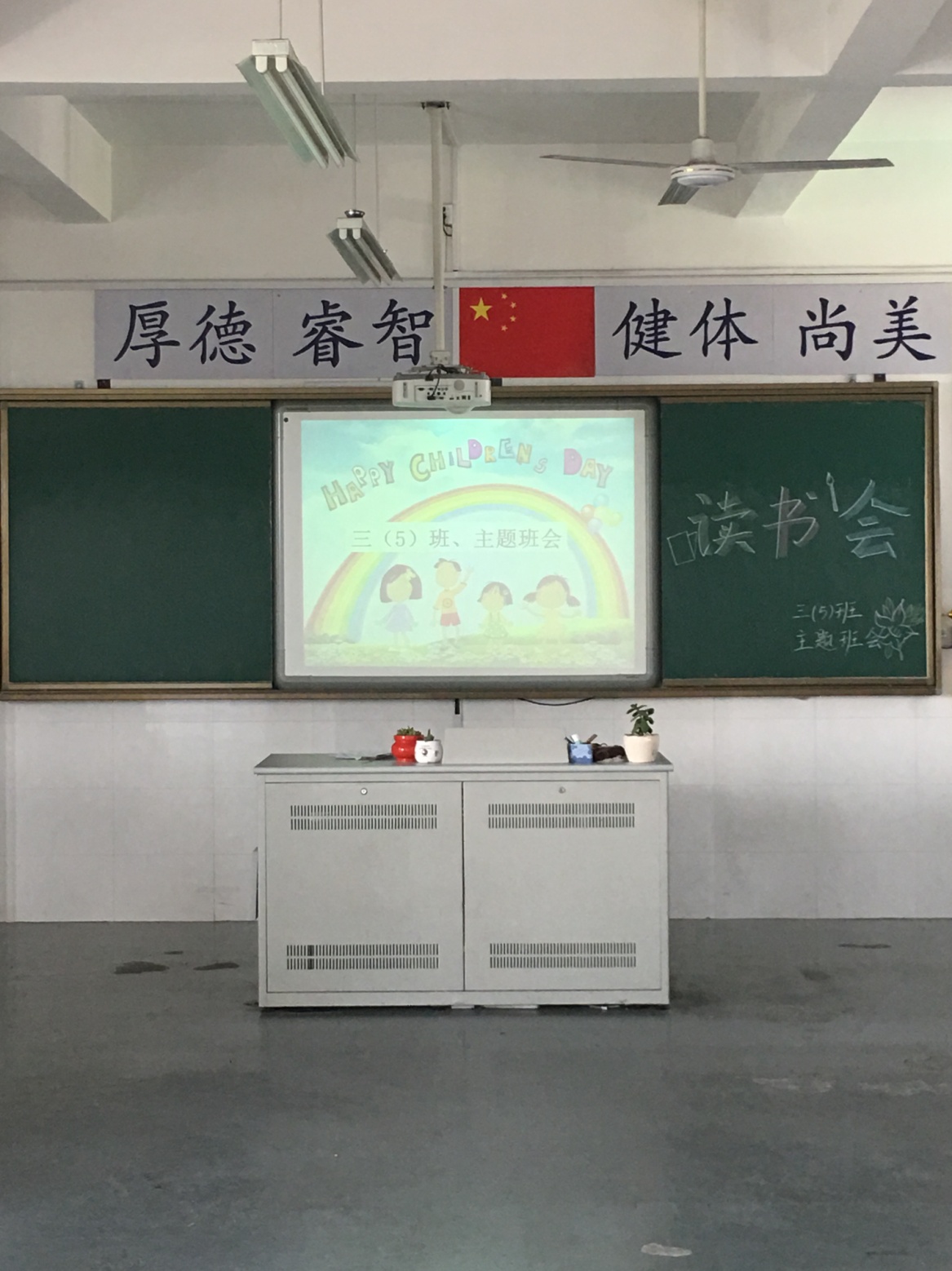 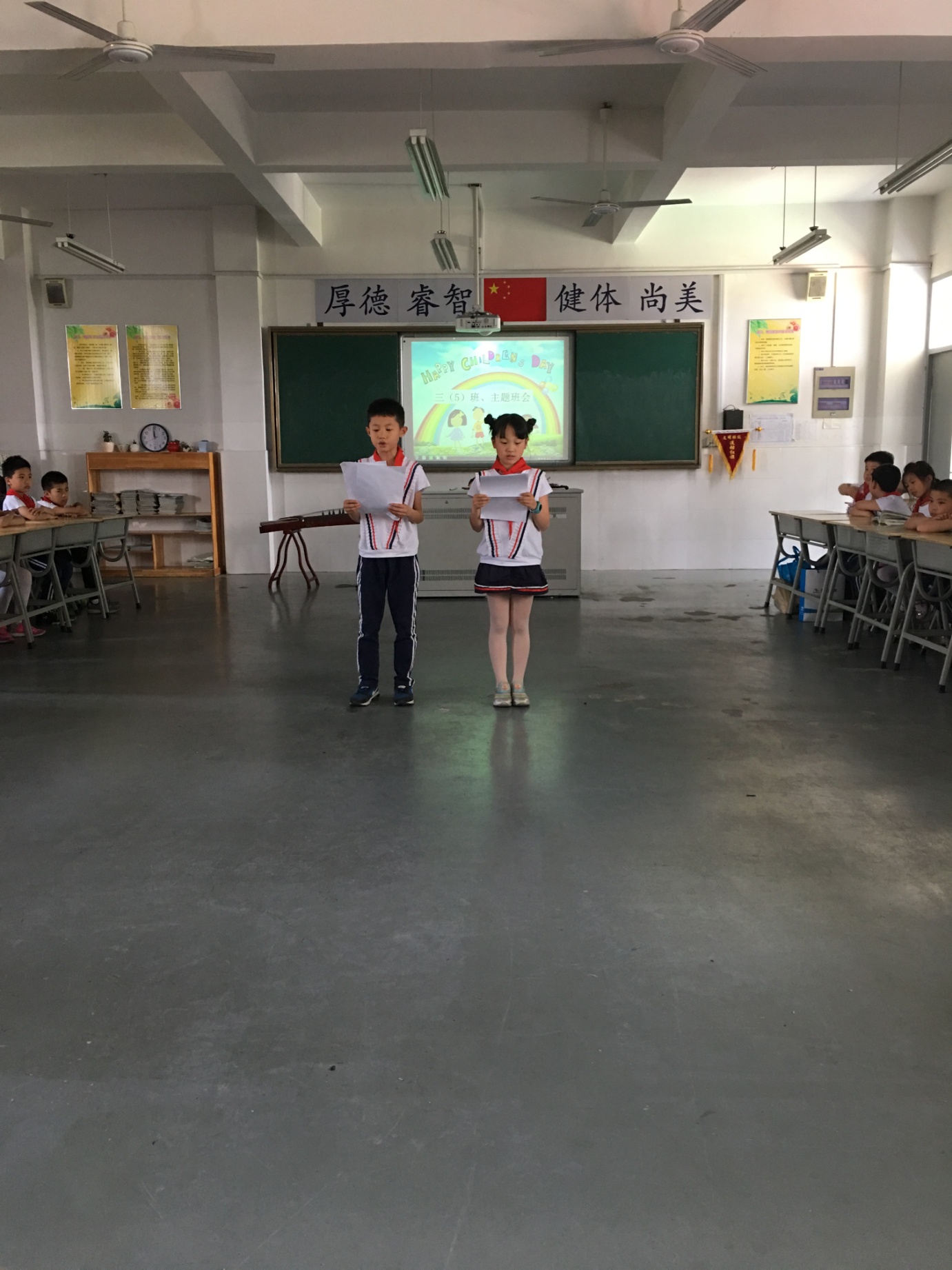 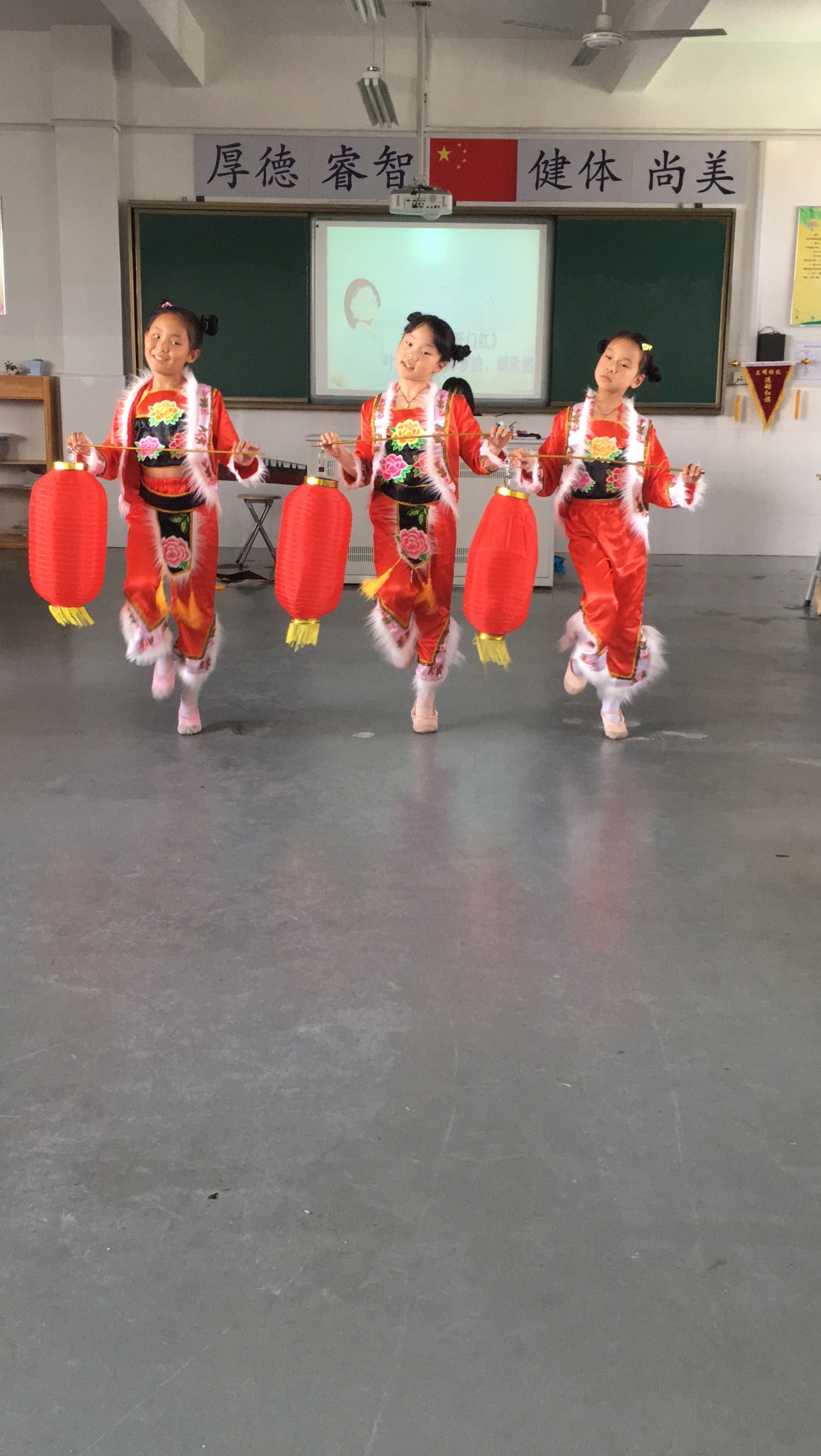 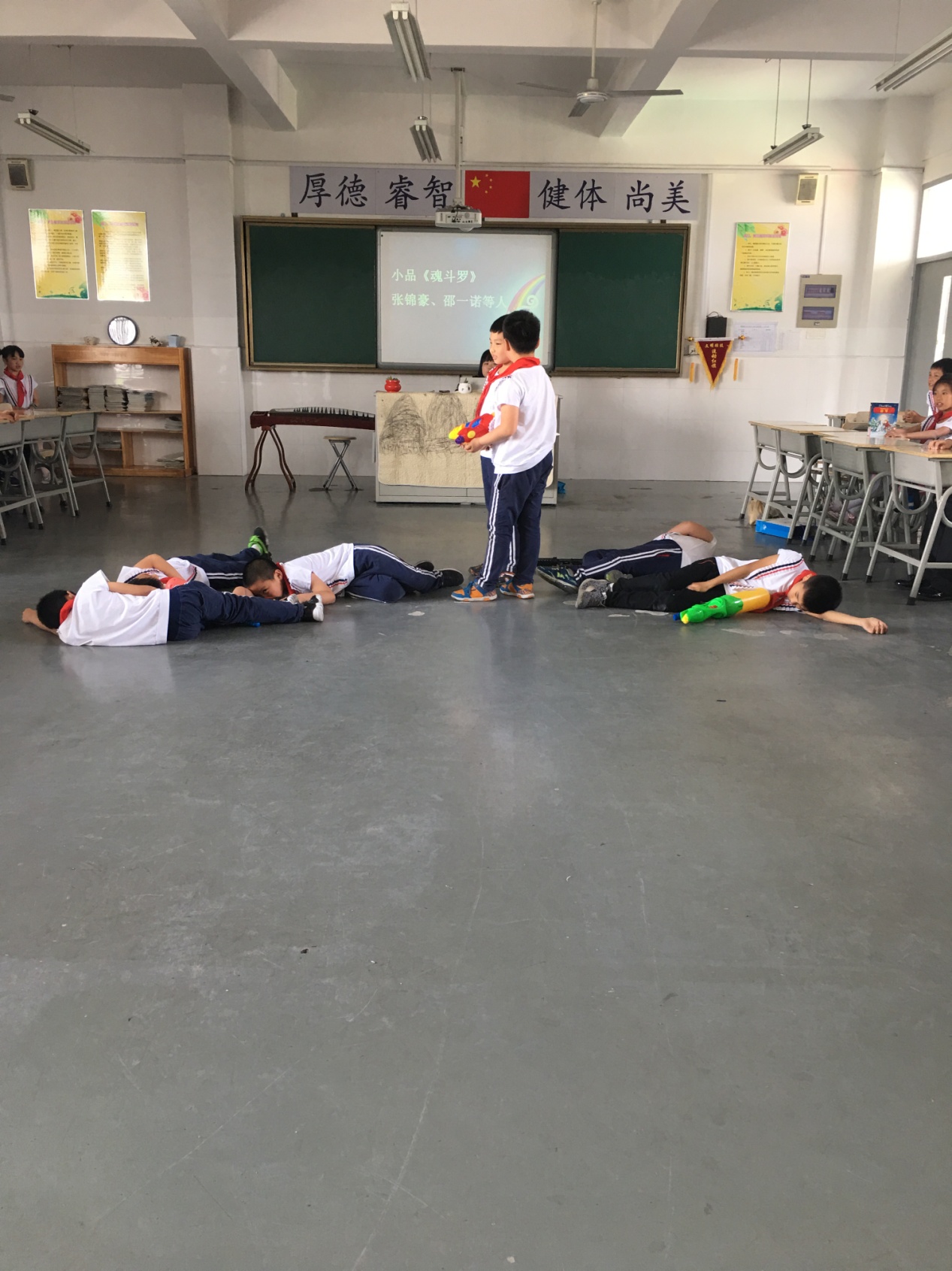 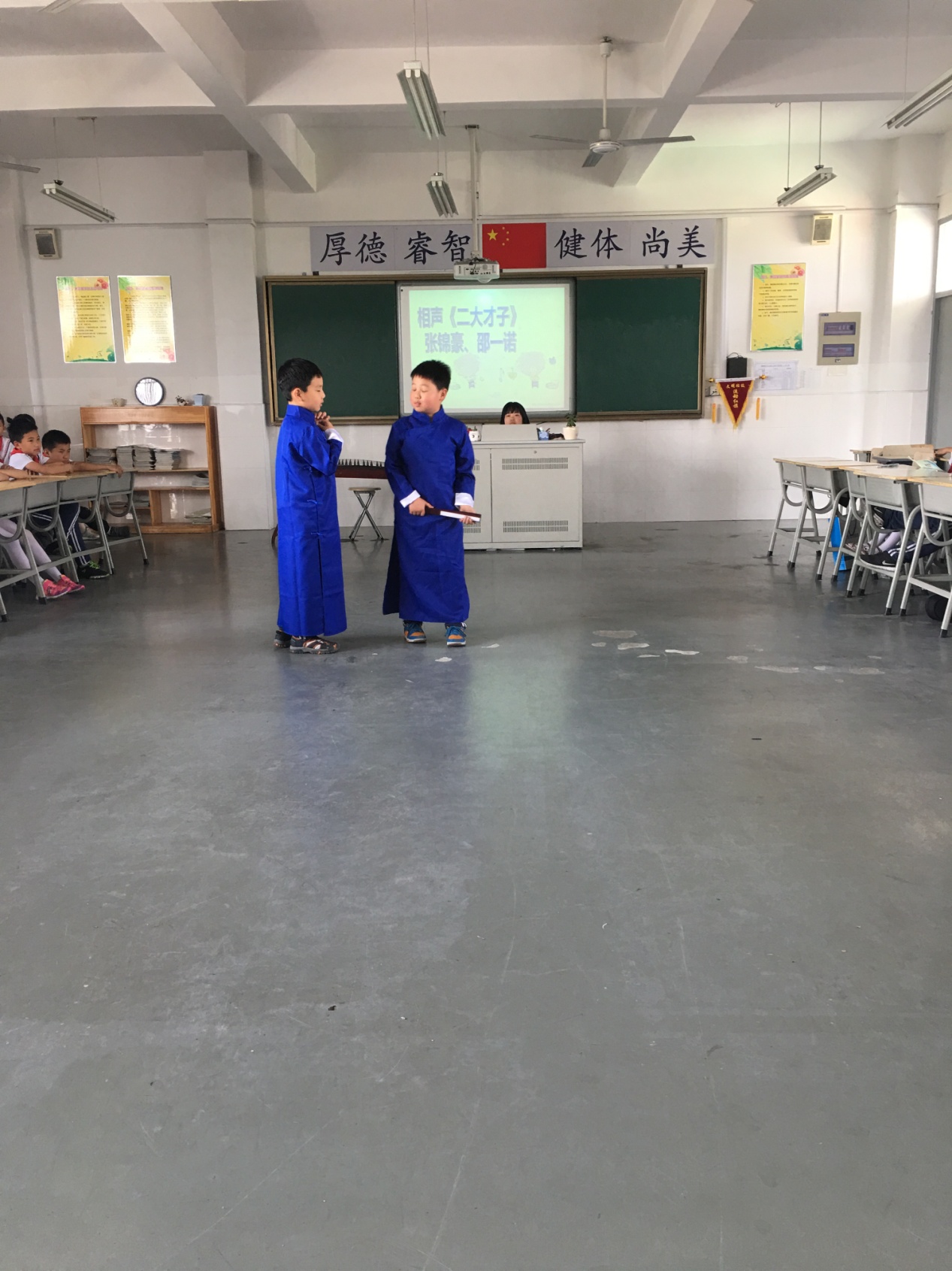 